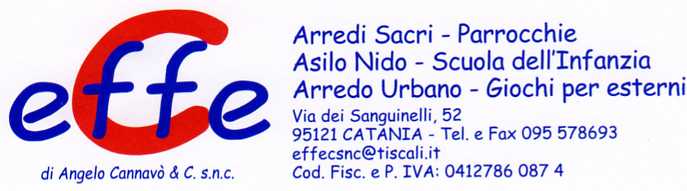 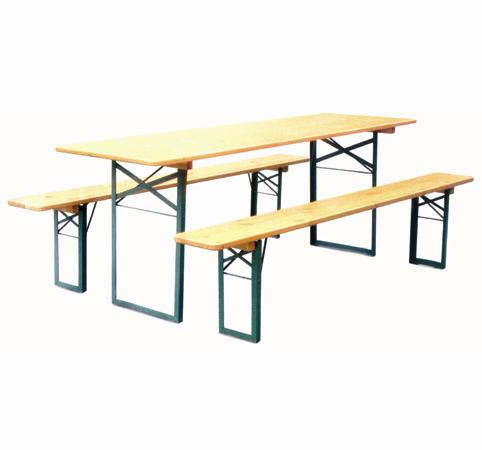 Descrizione:Kit tavolo e panche pieghevoli, realizzati in pinonordico trattato per l'esterno, spessore 25 mm,Dimensioni tavolo 220x80 cm o 220x67 cm, panca220x25 cm. Panca e Tavoli disponibili anchesingolarmente.Costo singolo tavolo cm 220x80 € 110.50Costo singolo tavolo cm 220x67 € 97.50Costo singola panca € 45.50Categoria : Pic-NicCodice: RT01002